СЕВЕРО-КАВКАЗСКИЙ ФИЛИАЛ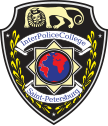 АВТОНОМНОЙ НЕКОММЕРЧЕСКОЙ ОБРАЗОВАТЕЛЬНОЙ ОРГАНИЗАЦИИ ПРОФЕССИОНАЛЬНОГО ОБРАЗОВАНИЯ«САНКТ-ПЕТЕРБУРГСКИЙ ПОЛИЦЕЙСКИЙ КОЛЛЕДЖ»Методические рекомендации по выполнению курсовых работСпециальность: 40.02.01 «Право и организация социального обеспечения»Каспийск2018Методические рекомендации по выполнению курсовых работ по дисциплинам «Трудовое право» и «Гражданское право» 40.02.01. «Право и организация социального обеспечения».Методические рекомендации по выполнению курсовых работ составлены в соответствии с требованиями Федерального государственного образовательного стандарта специальности 40.02.01 «Право и организация социального обеспечения».Согласовано 21.08.2018 года с начальником УСЗН в МО «ГОРОД КАСПИЙСК» Османовой В.М.Программа рассмотрена и одобрена на заседании методической комиссии – протокол № 1 от 27.09.2018Общие положенияКурсовая работа является самостоятельной научно-исследовательской работой студента, выполненной под руководством научного руководителя – преподавателя Колледжа.Курсовая работа – это законченное самостоятельное исследование, в котором содержится обоснованное решение практической задачи, вытекающее из анализа выбранного объекта, предмета, проблемы, ситуации.Целью выполнения курсовой работы является углубление и закрепление теоретических знаний, овладение теоретико-методологическими основами специальности, развитие навыков применения имеющихся знаний для решения практических и прикладных задач.В процессе подготовки курсовой работы студенту следует:изучить отечественную и зарубежную научную литературу, и аналитические материалы по теме исследования, имеющиеся статистические данные;определить актуальность темы исследования, степень ее разработки в научной литературе, описать объект, предмет, цель и задачи исследования, его теоретическую и практическую значимость;провести анализ основных научно-теоретических концепций по изучаемой проблеме;раскрыть проблематику исследования в соответствии с объектом, предметом, поставленными целью и задачами;раскрыть возможности применения полученных данных к решению практических задач в сфере международного сотрудничества;сформулировать выводы и предложения.Все курсовые работы выполняются в сроки, предусмотренные соответствующим учебным планом.  Особенностью курсовых работ является следующее:рекомендуемое использование не только российских, но и зарубежных источников по теме исследования (печатных и размещенных в сети Интернет);проведение анализа российских и зарубежных статистических данных, эмпирических исследований (в зависимости от темы исследования);разработка, доказательство и научное обоснование авторских выводов, рекомендаций, предложений;описание возможности использования результатов исследования в профессиональной сфере;подготовка доклада по результатам курсовой работы.Выбор темы исследования. Списки тем курсовых работ формируются и утверждаются учебной частью.  Студент обязан в процессе написания курсовой работы:консультироваться	с	научным	руководителем	по	срокам выполнения работы, плану, структуре, методам исследования;провести критический анализ российских и зарубежных источников (научных, статистических и др.) по проблеме исследования;провести научное исследование и изложить его результаты в соответствии с методикой подготовки курсовых работ;представить в установленные сроки курсовую работу в печатном и электронном варианте;подготовить презентационную версию исследования;подготовить доклад по результатам курсовой работы.Научный руководитель обязан:совместно со студентом составить план работы;объяснить студенту методику подготовки курсовой работы;консультировать студента по выбору научной литературы, по анализу статистических материалов и аналитических исследований;периодически проверять процесс выполнения курсовой работы, при необходимости - корректировать направление исследования;подготовить письменный отзыв на курсовую работу студента.Курсовая работа допускается к защите после положительного отзыва научного руководителя, с рекомендацией к защите.  Содержание и структура курсовой работыКурсовая работа, как правило, содержит введение, две главы – теоретическую и практическую (эмпирическую), заключение. Следует помнить: структура курсовой работы должна соответствовать сформулированным целям и задачам исследования и способствовать раскрытию выбранной темы. Все части работы должны излагаться в строгой логической последовательности и взаимосвязи. Изложение в содержательной части работы должно быть строго объективным, целостным и непротиворечивым. Предложения, выводы и рекомендации должны быть обоснованы. Каждая глава должна заканчиваться выводами.Курсовая работа должна иметь: титульный лист, оглавление, введение, основную часть работы, заключение, список использованных источников, приложения (при необходимости).Титульный лист содержит информацию о теме работы, авторе, научном руководителе и кафедре, на которой выполняется работа. Научный руководитель НЕ ставит оценку на титульном листе. Оценка работы дается в отзыве. Образец титульного листа представлен в Приложении А.В оглавлении работы перечисляются названия структурных частей работы, проставляются номера страниц, с которых начинаются разделы работы.Во введении излагаются:актуальность выбранной темы, суть проблемы;степень изученности темы;цель и задачи работы;предмет и объект исследования;практическая значимость исследования;научная новизна исследования;используемые методы и подходы.Актуальность исследования – это степень важности темы на данный момент времени. Актуальность всегда находится в тесной связи с решаемой вработе научной проблемой. Проблема – это противоречие между потребностью и возможностью ее решения. При написании данного раздела необходимо убедительно показать, что по данной теме существует определенный пробел, который необходимо восполнить. Для этого необходимо показать, что изучено предшественниками, определить, какие задачи стоят перед автором, и сформулировать ту проблему, которая будет решаться в работе.Степень изученности темы – систематизация и характеристика проведенных ранее исследований и теоретических работ предшественников (ученых и практиков), изучавших выбранную проблему. При перечислении авторов должны быть ссылки на их работы.Объект и предмет исследования соотносятся между собой как общее и частное (см. рис. 1): в объекте выделяется та часть, которая служит предметом исследования.Рисунок 1. Схема соотнесения объекта и предмета исследования Цель курсовой работы формулируется кратко и предельно точно, всмысловом отношении выражая то основное, что намеревается сделать исследователь. Цель конкретизируется и развивается в задачах исследования. Например, задачи исследования в научной работе могут быть следующими:Первая задача, как правило, связана с выявлением, уточнением, углублением, методологическим обоснованием сущности, природы, структуры изучаемого объекта.Вторая задача связана с анализом реального состояния предмета исследования, динамики, внутренних противоречий развития во времени и пространстве.Третья задача касается основных возможностей и способов преобразования предмета исследования, моделирования, опытно- экспериментальной проверки.Четвертая задача связана с выявлением направлений, путей и средств повышения эффективности, совершенствования исследуемого явления, процесса, т.е. с практическими аспектами научной работы, с проблемой управления исследуемым объектом.Задач в исследовательской работе не должно быть много и они должны последовательно решаться в разделах работы.Научная новизна исследования – это раздел, в котором автор показывает, что он сделал нового по исследуемой теме. Определить новизну можно при рассмотрении существующих точек зрения, критический анализ и сопоставление которых в контексте задач работы часто приводит к новым или компромиссным решениям.Элементы новизны, которые могут быть в работе:новый объект (или предмет) исследования, т.е. рассматривается впервые (или ранее редко рассматривался);новая постановка известных проблем или задач;новый контекст исследования ранее изученных объектов и предметов;новый метод решения;новое применение известного решения или метода;новые следствия из известной теории в новых условиях;новые результаты эксперимента, их следствия;новые или усовершенствованные критерии, показатели и их обоснование;разработка оригинальных математических моделей процессов и явлений, полученные с их использованием данные.В курсовой работе достаточно одной-двух позиций новизны. Оценку научной новизны работы обязан дать и научный руководитель. Эта оценка учитывается комиссией по защите.Практическая значимость исследования выражается в разработанных предложениях по решению проблемы исследования, совершенствованию исследуемой деятельности. Оценку практической значимости работы обязан дать и научный руководитель. Эта оценка учитывается комиссией по защите.Вместе с тем не следует понимать практическую значимость исследования только в узком, прикладном смысле. Значимость работы определяется также тем, что она способствует восполнению пробелов в той или иной области научного знания, в том, что она может быть использована в процессе обучения, в разработке различных прикладных исследований.Первая глава курсовой работы посвящена описанию теоретических, концептуальных основ работы. Как правило, анализируются теоретические подходы к проблеме, рассматривается объект и предмет исследования, операционализируются основные понятия.Вторая глава курсовой работы посвящена анализу практических исследований, источников, эмпирических материалов, обоснованию и аргументации авторских выводов и рекомендаций, описанию предложений по совершенствованию, повышению эффективности, оптимизации исследуемых процессов и т.п.Стиль изложения должен быть корректным с научной точки зрения. НЕ допускаются субъективные суждения, эмоциональные высказывания, выражения из художественной литературы (если они не являются предметом научного исследования), обыденные житейские выражения, упоминание в работе жаргонных терминов.Список использованных источников должен включать первоисточники, изученную литературу по теме исследования и состоять из трех частей.Сначала указываются международные официальные документы и нормативно-правовые акты (согласно иерархической системе нормативно- правовых актов) (при необходимости).Затем в список включается научная литература (монографии, статьи из сборников и периодических изданий, диссертации и авторефераты), статистические источники, справочные и информационные издания.Третья часть списка литературы включает источники на электронных носителях удаленного доступа (Интернет-источники).В каждом разделе сначала идут источники на русском языке, а потом – на иностранных языках, расположенные в алфавитном порядке.При использовании Интернет-источников допускаются ссылки только на официальные сайты органов власти Российской Федерации и зарубежных стран, а также на сайты организаций, где находится используемая в работе информация, включая базы статистических данных.Допустимы также ссылки на электронные издания. Правильное описание электронных ресурсов регулируется специальным стандартом – ГОСТ 7.82-2001 «Библиографическая запись. Библиографическое описание электронных ресурсов. Общие требования и правила составления». Например: Иванов И.П. Региональные особенности Бразилии [Электронный ресурс] / И.П. Иванов, В.А. Сидоров – Режим доступа: http://www.relarn.ru:8082/conf/conf97/10.html. – Загл. с экрана.Технические требования к оформлению работыОбъем одной курсовой работы 27-30 страниц (без приложений).Нумерация страниц проставляется, начиная с основного текста – с третьей страницы (с введения), вверху, по центру страницы. Первойстраницей является титульный лист, второй страницей – содержание работы (с указанием страниц, с которых начинаются главы, параграфы, введение, заключение, список литературы и приложения).Курсовая работа должна быть подписана обучающимся на титульном листе.Курсовая работа выполняется на бумаге формата А4. Печать осуществляется с одной стороны листа. Шрифт – Times New Roman. Основной текст работы набирается 14-м шрифтом через междустрочный интервал 1,5 (обычный), выравнивание по ширине, красная строка или абзац–1,25 см.Поля: верхнее –2 см, нижнее –2 см, левое –3 см, правое –1,5 см. Промежутки между абзацами отсутствуют. Введение, названия глав, заключение, список литературы и приложения форматируются как заголовки первого уровня и начинаются на новой странице. Подразделы глав (параграфы) следуют друг за другом.При написании курсовой работы используются сноски двух видов. Если в работе идет пересказ чужого текста без кавычек и автор хочет обратить на него внимание, то сноска будет выглядеть следующим образом:1См. Иванов В.С., Спиридонов Г.С. Страны Восточной Европы и ЕС. –М.: Инфо-Пресс, 2007.Если же дается дословный текст (цитата), который ставится в кавычки, то сноска имеет следующий вид:1Конкурентоспособность российских регионов  / Колл. авторов.	– М.:Экономика, 2007. - С.10.В курсовой работе обязательно делаются ссылки. Ссылка на первоисточник делается под чертой внизу той страницы, где заканчивается цитата или изложение чужой мысли. В ссылке указываются фамилия, инициалы автора, название работы, издательство, место и год издания, страница.Курсовая работа может содержать    таблицы, рисунки и схемы, которые имеют строгие правила оформления. Студенту следует изучить ГОСТ 7.32-2001 «Отчет о научно- исследовательской работе. Структура и правила оформления».Оформление таблиц.Слово «Таблица» ставится в правом верхнем углу. Нумерация таблицсквозная, точка после цифры не ставится. Название таблицы выделяется жирным шрифтом и центрируется. Если необходимо, указывается единица измерения (например, в %). Точка после названия таблицы не ставится.В тексте работы обязательно должны быть ссылки на все таблицы. Например: «указанные тенденции можно проследить по данным табл. 6». При этом таблица должна занимать не более 2/3 страницы (если таблица не помещается, следует вынести её в приложение). Не рекомендуется разрывать упоминание таблицы в тексте и саму таблицу более чем на одну страницу.В тексте таблицы допускается интервал 1,0.Если в таблице используются количественные показатели, то необходимо правильно использовать сокращения. Наиболее употребляемыми являются: тыс.; млн.; млрд.При использовании аналитических таблиц, автором которых студент не является, необходимо проверить их на грамотность составления, посколькузачастую даже в официальных изданиях таблицы являются статистически неверными и плохо читаемыми ввиду отсутствия некоторых элементов.Практикой выработаны следующие основные правила составления и оформления статистических таблиц:таблица должна быть по возможности небольшой по размерам (облегчается анализ данных). Целесообразнее построить несколько небольших взаимосвязанных таблиц, чем одну большую, иначе её выносят в приложение;таблица должна иметь кратко, ясно и точно сформулированное название, заголовки строк подлежащего и граф сказуемого. В названии необходимо отразить объект изучения, территорию и период времени, к которым относятся приводимые данные;строки подлежащего и графы сказуемого обычно размещаются по принципу от частного к общему. Если приводятся не все слагаемые, то сначала показывают общие итоги, а затем выделяют наиболее важные их составные части («в том числе», «из них»);таблица должна обязательно содержать необходимые итоги (групповые, общие, проверочные); их отсутствие затрудняет анализ и обесценивает таблицу;строки в подлежащем и графы в сказуемом часто нумеруют порядковыми номерами. При этом в сказуемом нумеруются только графы, в которые вписываются цифры. Графы для обозначений подлежащего и единиц его измерения обычно обозначаются буквами («а», «б»… или «А»,«Б»…);при заполнении таблицы необходимо строго соблюдать следующие условные обозначения: если данное явление (событие) отсутствует, ставится знак « - » (тире); если отсутствуют сведения, ставится знак « … » (многоточие) или пишут «нет сведений»; если сведения имеются, но числовое значение меньше принятой в таблице точности, то ставится « 0,0 »;округлённые числа приводятся в таблице с одинаковой степенью точности (до 0,1; до 0,01 и т.д.) для всей графы однородных показателей. Не следует округлять проценты до целых чисел. Никогда не пишут в графах знак%, если в шапке этот знак уже указан.Графики, рисунки и схемы (схема – это изображение, выражающее идею какого-либо процесса и взаимосвязи его главных элементов) оформляются следующим образом.Надпись ставится внизу и выделяется курсивом. Слова: «График»,«Рисунок», «Схема» не выделяются жирным шрифтом. Нумерация идет по каждому виду изображений отдельно. После номера ставится тире, далее следует собственно название с прописной буквы.Ссылки на весь иллюстративный материал в тексте должны быть расположены достаточно близко к графикам, рисункам, схемам, диаграммам и оформляться следующим образом: «см. рис. 5»; «по данным рис. 5 можно проследить…» и т.п.Формулы выделяются в тексте с новой строки. Пояснение значений символов, входящих в формулу, начинается после запятой со слова «где» непосредственно под формулой. Простые формулы, не имеющие самостоятельного значения, могут размещаться непосредственно в тексте.Перечисления в тексте имеют свои особенности оформления. Перед каждым перечислением следует ставить дефис, арабские цифры или строчные буквы (за исключением ё, з, й, о, ч, ь, ы, ъ) с полукруглой закрывающейся скобкой.Оформление приложений к курсовой работе.В курсовой работе приложения (если они необходимы) помещают после списка использованных источников в порядке их упоминания в тексте. В приложения выносятся документы, справки, описания, аналитика, на которую имеются ссылки в тексте работы. Внутри содержательной части работы обязательно должны быть ссылки на приложения. Кроме того, в приложения могут выноситься таблицы и рисунки, размер которыхприближается к одной и более страницам. Приложения, представляющие собой текст исходного документа на иностранном языке, должны быть переведены на государственный язык РФ – русский язык.Каждое приложение следует начинать с новой страницы с указанием наверху посередине страницы слова «ПРИЛОЖЕНИЕ». Приложения обозначают заглавными буквами русского алфавита, начиная с А, за исключением букв Ё, З, Й, О, Ч, Ь, Ы, Ъ (например: ПРИЛОЖЕНИЕ Б) или сквозной нумерацией.Приложение должно иметь заголовок, который записывают симметрично относительно текста с прописной буквы отдельной строкой.Нумерация рисунков, формул и таблиц внутри приложений своя собственная и не связана с нумерацией в других приложениях и в содержательной части работы. Для ссылки на рисунок, формулу или таблицу, находящуюся в приложении, в работе указывается ее номер и номер приложения, например: (прил. А рис. 7). Приложения должны иметь непосредственное отношение к работе. Если работа может обойтись без какого-то приложения, то его следует исключить.Общие положения по защите курсовой работыЗащита курсовой работы – это определение уровня теоретических знаний и практических навыков студента. На защите слушатель кратко излагает основные результаты, полученные в ходе исследования, дает исчерпывающие ответы на замечания научного руководителя и вопросы членов комиссии.На защите студент должен:свободно ориентироваться в представляемой работе;знать	научные	источники	и	источники	количественных показателей;понимать сущность применяемой методики, её недостатки и достоинства;уметь обосновать собственные выводы и результаты;уметь отвечать на вопросы членов комиссии.Оценка курсовой работы.Оценка «ОТЛИЧНО» выставляется в том случае, если:содержание работы соответствует выбранной специальности и теме работы;работа актуальна, выполнена самостоятельно, имеет творческий характер, отличается определенной новизной;проведен обстоятельный анализ степени теоретического исследования проблемы, различных подходов к ее решению;показано знание информационной (при необходимости – нормативной) базы, использованы актуальные данные;проблема раскрыта глубоко и всесторонне, материал изложен логично;теоретические положения органично сопряжены с практикой;даны практические рекомендации, вытекающие из анализа проблемы;проведен количественный анализ проблемы, который подтверждает выводы автора, иллюстрирует актуальную ситуацию, приведены таблицы сравнений, графики, диаграммы, формулы, показывающие умение автора формализовать результаты исследования;широко представлена библиография по теме работы, в том числе и зарубежные источники;приложения к работе иллюстрируют достижения автора и подкрепляют его выводы;по содержанию и форме работы полностью соответствует всем предъявленным требованиям, указанным в данных методических рекомендациях.Оценка «ХОРОШО»:тема соответствует специальности;содержание работы в целом соответствует теме работы;работа актуальна, написана самостоятельно;дан анализ степени теоретического исследования проблемы;основные	положения	работы	раскрыты	на	достаточном теоретическом и методологическом уровне;теоретические положения сопряжены с практикой;представлены	количественные	показатели,	характеризующие проблемную ситуацию;практические рекомендации обоснованы;приложения	грамотно	составлены	и	прослеживается	связь	с положениями курсовой работы;составлен список использованной литературы по теме работы.Но имеются отдельные несоответствия требованиям к курсовой работе и неточности в оформлении работы.Оценка «УДОВЛЕТВОРИТЕЛЬНО»:работа соответствует специальности;имеет	место	определенное	несоответствие	содержания	работы заявленной теме;исследуемая проблема в основном раскрыта, но не отличается новизной, теоретической глубиной и аргументированностью;нарушена	логика	изложения	материала,	задачи	решены	не полностью;в работе не полностью использованы необходимые для раскрытия темы научная литература, информационные базы данных, а также материалы исследований;теоретические положения слабо связаны с практикой, практические рекомендации носят формальный бездоказательный характер;содержание приложений не отражает решения поставленных задач;имеются многочисленные неточности в оформлении работы. Оценка «НЕУДОВЛЕТВОРИТЕЛЬНО»:тема работы не соответствует специальности;содержание работы не соответствует теме;работа содержит существенные теоретико-методологические ошибки и поверхностную аргументацию основных положений;курсовая работа носит компилятивный характер;предложения автора четко не сформулированы.Защита курсовой работы проводится открыто. Итоговые оценки члены комиссии объявляют после защиты всех работ в группе. Итоговая оценка за курсовую работу выставляется по результатам защиты с учетом отзыва научного руководителя, соответствия курсовой работы предъявляемым требованиям к содержанию и оформлению курсовой работы, качества ответов на вопросы членов комиссии. Оценка за курсовую работу выставляется отдельной строкой в зачетную книжку студента и ведомость.Представляемый к защите доклад по результатам курсовой работы содержит:титульный лист (на титульном листе пишется «Доклад по результатам курсовой работы на  тему  «  »).  Образец  титульного листа представлен в ПРИЛОЖЕНИИ Б;основную часть (актуальность работы, цель, задачи, объект, предмет, описание структуры работы, основные понятия, выводы по  результатам проведенного исследования).Общее	количество	страниц	доклада	составляет	5-7страниц машинописного текста.ПРИЛОЖЕНИЕ АСЕВЕРО-КАВКАЗСКИЙ ФИЛИАЛАВТОНОМНОЙ НЕКОММЕРЧЕСКОЙ ОБРАЗОВАТЕЛЬНОЙ ОРГАНИЗАЦИИ ПРОФЕССИОНАЛЬНОГО ОБРАЗОВАНИЯ«САНКТ-ПЕТЕРБУРГСКИЙ ПОЛИЦЕЙСКИЙ КОЛЛЕДЖ»                                                        /14 шрифт ж/ Направление подготовки: 40.02.01 Право и организация социального обеспеченияКУРСОВАЯ РАБОТА                                                                                                              /16 шрифт ж/на тему:«	»                                                                                                              /16 шрифт ж/Каспийск 2018ПРИЛОЖЕНИЕ БСЕВЕРО-КАВКАЗСКИЙ ФИЛИАЛАВТОНОМНОЙ НЕКОММЕРЧЕСКОЙ ОБРАЗОВАТЕЛЬНОЙ ОРГАНИЗАЦИИ ПРОФЕССИОНАЛЬНОГО ОБРАЗОВАНИЯ«САНКТ-ПЕТЕРБУРГСКИЙ ПОЛИЦЕЙСКИЙ КОЛЛЕДЖ»                                                        /14 шрифт ж/Направление подготовки: 40.02.01 Право и организация социального обеспечения/12шрифт /ДОКЛАДПО РЕЗУЛЬТАТАМ КУРСОВОЙ РАБОТЫ/16 шрифт ж/на тему:«	»                                                                                      /16 шрифт ж/Каспийск 2018                                                                                                                              Приложение ВОглавлениеВведение……………………………………………………………………………………….....3Глава1. Место и роль финансов в экономической системе и обществе…….……...........71.1 Финансы как особые денежные отношения ……………..............………………………...71.2 Особенности финансов коммерческих и некоммерческих организаций ………………..11Выводы по главе 1………………………………………………………………………….........16Глава2. Функционирование финансов в сфере культуры...……………………………...172.1 Культура как сфера экономических отношений ………………………………………….172.2 Финансирование коммерческих и некоммерческих организаций культуры……………212.3 Субъекты экономических отношений в сфере культуры и их цели………..…………....29Выводы по главе 2………………………………………………………………………………37Заключение ……………………………………………………………………………………..38Список использованных источников ……………… ……………………………………...40Приложения …………………………………………………………………………………….42Приложение ГСПИСОК ИСПОЛЬЗОВАННЫХ ИСТОЧНИКОВХ Гражданский кодекс Российской Федерации. Часть первая от 21 октября . №51 ФЗ// КонсультантПлюс. ВерсияПроф  [Электронный ресурс]. – Электрон. дан. – [М., 2008]. – Режим доступа: http://base.consultant.ru/cons/cgi/online.cgi?req=doc;base=LAW;n=73963Налоговый кодекс Российской Федерации. Часть вторая от 05 авг. . № 117-ФЗ, ред. от 31.12.2005 № 201-ФЗ // КонсультантПлюс. ВерсияПроф  [Электронный ресурс]. – Электрон. дан. – [М., 2008]. – Режим доступа: http://www.consultant.ru/Абанкина И.[и др.] Финансирование культуры в европейских странах: обзор подходов и методов/И. Абанкина //Отечественные записки № 4 (25), 2005, Электронный ресурс. – Электрон. дан. – Режим доступа: http://www.strana-oz.ru/?numid=25&article=1102Экономика культуры: учеб. пособие / Е. Л. Игнатьева – М.: ГИТИС, 2006 – 231 с.Современный финансово-кредитный словарь / Под ред. М.Г. Лапусты, П.С. Никольского. – 2-е изд., доп. – М.:  ИНФРА-М, 2002. – VI, - 567 с.http://www.minfin.ru/ПринятоПедагогическим советомС-КФ АНОО ПО «СПбПК»Протокол №1 от 29.09.2018УтверждаюДиректор С-КФ АНОО ПО «СПбПК»______________________М.А. Лахиялов«01» сентября 2018г.Автор:студент (-ка) 	курса 	формы обученияФ.И.О.  	подпись  	Руководитель:должность, звание  	Ф.И.О.  	подпись  	«_ 	» 	201 	г.Автор:студент (-ка) 	курса 	формы обученияФ.И.О.  	подпись  	Руководитель:должность, звание  	Ф.И.О.  	подпись  	«_ 	» 	2018 г.